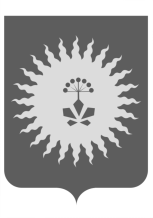 АДМИНИСТРАЦИЯ АНУЧИНСКОГО МУНИЦИПАЛЬНОГО РАЙОНАП О С Т А Н О В Л Е Н И ЕО внесении изменений в положение«О порядке и условиях командирования работников администрации Анучинского муниципального района и её структурных подразделений» утвержденное постановлением администрации Анучинского муниципального района от 14.06.2016 года №146-НПА (ред.  от 28.12.2017г. №866-НПА)В соответствии  со статьями 166-168 Трудового Кодекса Российской Федерации от 13.10.2008г. №749 «Об особенностях направления работников в служебные командировки», постановлением Правительства Российской Федерации   и в целях приведения в соответствие с действующим законодательством, Законом Приморского края от 16.09.2019г. №568-КЗ «Об Анучинском муниципальном округе», Предложения прокуратуры Анучинского района от 10.06.20г. №22-2-2020/375 «О проекте постановления», администрация Анучинского муниципального районаПОСТАНОВЛЯЕТ:1. Внести в Положение «О порядке и условиях командирования работников администрации Анучинского муниципального района и её структурных подразделений», утвержденное постановлением администрации Анучинского муниципального района от 14.06.2016г. №146-НПА (ред. от 28.12.2017г. №866-НПА), следующие изменения:      - Дополнить абзац  первый пункта 4.13. раздела 4. «Размеры и порядок возмещения расходов, связанных со служебными командировками»   словами «автомобильным транспортом: в транспортном средстве общего пользования (кроме такси) - по существующей в данной местности стоимости проезда».2. Общему отделу администрации Анучинского муниципального района (Бурдейная С.В.) опубликовать настоящее постановление в СМИ и разместить на официальном сайте администрации Анучинского муниципального района в сети-Интернет.3. Контроль за исполнением настоящего постановления возложить на А.Я.Янчук, первого заместителя главы администрации Анучинского муниципального района.Глава Анучинскогомуниципального района                                                             С.А.Понуровский16.06.2020г.  с. Анучино№358 